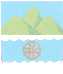 Самарская областьАДМИНИСТРАЦИЯ  городСКОГО ОКРУГа Октябрьскраспоряжениеот 26.09.2019 № 1082-р О внесении изменений в распоряжение  Администрации городского округа Октябрьск  от 20.06.2019  №673-р «Об утверждении составов Общественных советов районов  городского округа Октябрьск Самарской области»         В соответствии с Федеральным законом от 06.10.2003 №131-ФЗ «Об общих принципах организации местного самоуправления в Российской Федерации», руководствуясь Уставом городского округа Октябрьск Самарской области1. Внести изменения в распоряжение Администрации городского округа  Октябрьск от  20.06.2019 №673-р «Об утверждении составов Общественных советов  районов городского округа Октябрьск Самарской области» (далее по тексту - Распоряжение): 1.1.  Исключить из состава Общественного совета  района «Перевалка»:  Шестакову Любовь Викторовну, пенсионера.1.2. Исключить из состава Общественного совета района «Железнодорожный»:Авдеева Викторова Федоровича, пенсионера.1.3. Включить в состав Общественного совета района «Правая Волга»:Осипову Людмилу Анатольевну, медицинскую сестру;Коновалова Олега Александровича, временно неработающего.1.4. Включить в состав Общественного совета района «ДК «Волга»:Шестакову Любовь Викторовну, пенсионера;Кукушкину Анну Васильевну, сторожа.1.5. Включить в состав Общественного совета района «Железнодорожный»:Ванчеву Наталью Валентиновну, пенсионера.1.6. Включить в состав Общественного совета района «ФОК»:Мещерякову Елену Васильевну, музыкального работника;Булгакову Елену Сергеевну, оператора. 	2.  Настоящее распоряжение вступает в силу со дня его подписания.	3. Опубликовать настоящее распоряжение в газете «Октябрьское время» и разместить его на официальном сайте Администрации городского округа Октябрьск Самарской области в сети «Интернет».	4. Контроль за исполнением настоящего распоряжения оставляю за собой. Глава городского округа	                                                               А.В.ГожаяИсп. Шишигина Е.Д. 26199